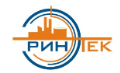 Конференция №1 «Сибирский тракт - Совершенные механизмы, методы и технология, напрямую оптимизирующие инженерные решения, процессы и задачи для служб капитального строительства, эксплуатации и промышленной безопасности».Место проведения: г. КрасноярскДата проведения: 21.09.2017г.	Участие в конференции - бесплатное.Анкета участника	Фамилия |__________________  Имя |__________________  Отчество |__________________	Должность |____________________________________________________________________	Компания |_____________________________________________________________________                Сфера деятельности |_____________________________________________________________	Адрес |_________________________________________________________________________	     Тел. |____________________  Email |____________________   Подпись |__________________Оргкомитет Конференции:SiberianTract@erintek.ru  тел. г.Красноярск +7 913 536-48-99,  г. Москва +7 495 230-70-55